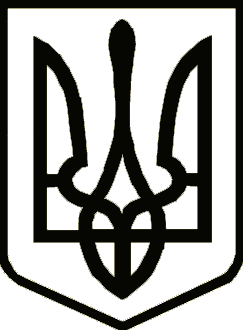 УкраїнаЧЕРНІГІВСЬКА  ОБЛАСНА  ДЕРЖАВНА  АДМІНІСТРАЦІЯУПРАВЛІННЯ ОСВІТИ І НАУКИ вул. Шевченка, .Чернігів, 14013,  тел. (046-22) 3-33-37, факс  (046-2) 67-57-54,  obluo@cg.ukrtel.net, код ЄДРПОУ 02147351Начальникам відділів освіти райдержадміністрацій, управлінь освіти міських рад, керівникам закладів обласного підпорядкуванняДо відома та організації відповідної роботи	Доводимо до Вашого відома лист Державної наукової установи «Інститут модернізації змісту освіти» від 05.10.2015 №2.1/10-364 про проведення дослідно-експериментальної роботи в навчальних закладах Чернігівської області з Фінансової грамотності. Враховуючи євроінтеграційний вектор розвитку України, її орієнтацію на європейські стандарти якості освіти, впровадження інноваційних освітніх технологій та відповідно до наказу Міністерства освіти і науки, молоді та спорту України від 19.07.2012 № 828 «Про проведення дослідно-експериментальної роботи на базі загальноосвітніх навчальних закладів та вищих навчальних закладів І-ІІ рівнів акредитації України на 2012-2019» було розпочато проведення дослідно-експериментальної роботи всеукраїнського рівня за темою «Науково- методичні засади впровадження фінансової грамотності в навчально-виховний процес навчальних закладів». Ініціатор проекту - Університет банківської справи Національного банку України у співпраці з Програмою розвитку фінансового сектору (USAID/FINREP-II). Координатор − Інститут модернізації змісту освіти.Наразі до дослідно-експериментальної роботи всеукраїнського рівня долучилося близько 700 навчальних закладів. Враховуючи результати проведеної дослідно-експериментальної роботи, вкрай актуальним залишається процес поширення інноваційного досвіду.Просимо підтримати пропозиції загальноосвітніх навчальних закладів, вищих навчальних закладів І-ІІ рівнів акредитації України щодо участі у дослідно-експериментальній роботі всеукраїнського рівня та відповідно до Положення про порядок здійснення інноваційної освітньої діяльності, затвердженого наказом Міністерства освіти і науки України від 07 листопада 2000 року № 522, зареєстрованого в Міністерстві юстиції України 26 грудня 2000 року за № 946/5167 (у редакції наказу Міністерства освіти і науки, молоді та спорту України від 30 листопада 2012 року № 1352, зареєстрованого в Міністерстві юстиції України 18 грудня 2012 року за № 2111/22423) визначити загальноосвітні навчальні заклади району (міста), які братимуть участь у дослідно-експериментальній роботі з Фінансової грамотності.Клопотання щодо участі загальноосвітніх навчальних закладів у вищезгаданому проекті просимо надіслати до 27 жовтня 2015 року на адресу: 14000, м. Чернігів, провулок Коцюбинського 4,                                     ЧОІППО ім. К. Д. Ушинського, к. 208 та на електронну скриньку: boora19891@mail.ru В.о. начальника Управління				М.А.КонопацькийПуха Ю.О.4-13-1822.10.2015№02-12/3155На №від